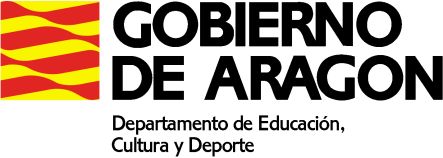 PLAN DE ACTIVIDADES DURANTE LA SUSPENSION DE LAS CLASES LECTIVAS PRESENCIALES (11 a 22 de mayo de 2020)CURSO:  PEE INGLÉS MATERIA:  INGLÉS 2PROFESORA:  RAQUEL BUENOMAIL de la docente: rbuenogo@educa.aragon.esACTIVIDADES SEMANA 8 y 91.- Libro de texto:- Primera sesión (13 de mayo): páginas 67 y 68- Segunda sesión (14 de mayo): páginas 69 y 70- Tercera sesión (20 de mayo):  páginas 71 y 121- Cuarta sesión (21 de mayo):  109, 110 y 111- Quinta sesión (27 de mayo):  EXAMEN UNIDAD 8EXAMEN unidad 8 (si continúan las clases online, el día 27 de mayo a las 19:30 horas se enviará vía correo electrónico un examen del que se disponen dos horas para su realización, el cual será remitido a mi correo electrónico, bien en un archivo o adjuntando una fotografía)Los audios están  en la siguiente página web:https://www.burlingtonbooks.com/Spain/Page.aspx?PageID=2567&zoneIndex=3&subMenuIndex=42.- Paginas web de interés:GrammarCan and can’thttps://www.youtube.com/watch?v=SeLYwHeOodMMust and mustn’thttps://www.youtube.com/watch?v=8VTq2iJiF8oShould and shouldn’thttps://www.youtube.com/watch?v=aZhGNeeARSwPrepositions: on, it, athttps://www.youtube.com/watch?v=Lr1BBoNu6hIVocabularyDays of the weekhttps://www.youtube.com/watch?v=xNZwlw5haTMSeasons of the year (and weather – unit 9)https://www.youtube.com/watch?v=2iT8_SYu6SISportshttps://www.youtube.com/watch?v=GaJ4BKcDGiMhttps://www.youtube.com/watch?v=wZkOnS7ja7oGames: https://learnenglishkids.britishcouncil.org/grammar-practice/modals-can-and-canthttps://learnenglishkids.britishcouncil.org/grammar-practice/modals-must-and-mustnthttps://www.eslgamesplus.com/modal-verb-should-shouldnt-for-giving-advice-on-health-problems-esl-grammar-activity/Burlington:https://www.burlingtonbooks.com/Spain/Default.aspxhttps://www.burlingtonbooks.com/Spain/Page.aspx?PageID=2242&zoneIndex=3&subMenuIndex=7Vaughan:https://grupovaughan.com/vaughan-radio/https://grupovaughan.com/vaughan-tv/Sport: https://www.youtube.com/watch?v=Ob9YRC1voeUMusic and news around the world:  http://radio.garden/visit/albacete/RK8GHne14.- Songs.Rock-A-Hula Baby – Elvis Presleyhttps://www.youtube.com/watch?v=3kYX1AQ-CW8Let’s Twist Again – Chubby Checkerhttps://www.youtube.com/watch?v=eh8eb_ACLl85.- Leer libros o información en inglés. 6.- Ver películas, series o noticias (BBC por ejemplo) en inglés.  www.casacanal.es 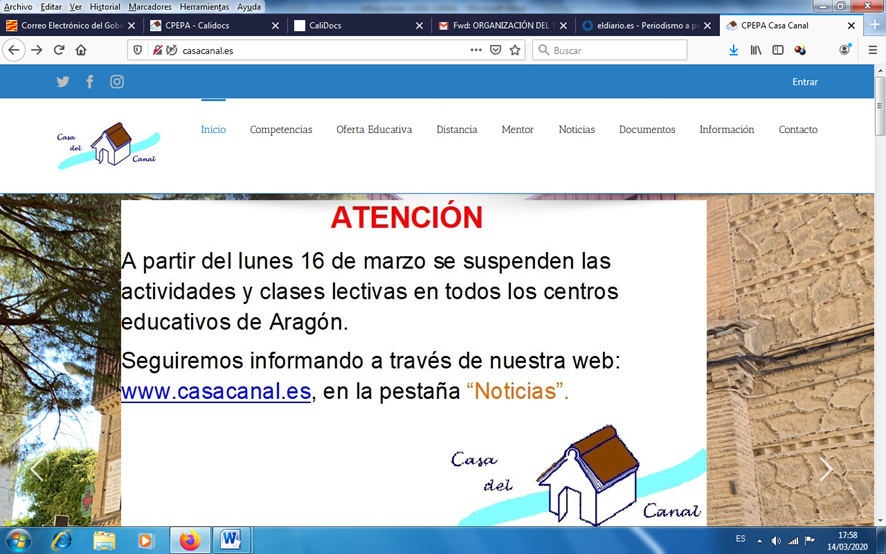 